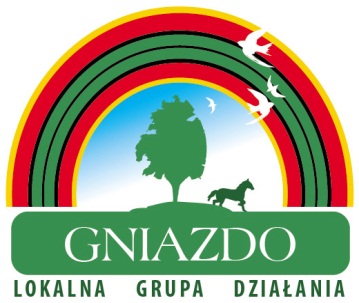 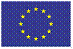 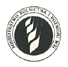 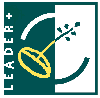 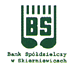 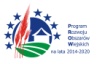 SPRAWOZDANIE MERYTORYCZNE Z PRAC ZARZĄDU I BIURA  LGD – „GNIAZDO”W ROKU SPRAWOZDAWCZYM 2020W 2020 r.  odbyło się 8 posiedzeń Zarządu, na których podjęto 24 uchwały. Odbyło się 1 Walne Zebrania Członków Stowarzyszenia w dniu 03.09.2020 r –dokonano wyboru składu osobowego Komisji Rewizyjnej LGD na okres 3-letniej  kadencjiZe względu na okres pandemiczny nie odbyły się posiedzenia Rady Decyzyjnej W 2020 roku Urząd Marszałkowski przeprowadził kontrolę w stowarzyszeniu w dniach 04.12.2020-23.12.2020r. – kontrola zobowiązań wynikających z umowy ramowejRozliczono projekty grantowe „wyposażenie podmiotów działających w sferze kultury oraz „promocja walorów turystycznych regionu” rozliczono zaciągniętą pożyczkę oraz otrzymano dotację w wysokości  123 412,94 złPrzekazano Miejsca Odpoczynku Turysty po zakończeniu okresu związania z projektami współpracy SKOS i PATOSW roku 2020 przedstawiciele Zarządu i pracownicy biura brali udział w wielu uroczystościach, spotkaniach, szkoleniach. Wszystkie te działania miały głównie na celu promowanie Stowarzyszenia wśród mieszkańców naszego obszaru.:Udział w spotkaniu sprawozdawczym OSP w Głuchowie  02.01.2020 r..Organizacja  warsztatu refleksyjnego w dniu 21.02.2020 r. podsumowującego działalność LGD w roku 2019.Uczestnictwo w podsumowaniu działalności kulturalnej GOKSiR w Lipcach Reymontowskich za 2019 r. w dniu 23.02.2020 r.Uczestnictwo w spotkaniu z okazji uroczystości „Dnia Kobiet” w Słupi 07.03.2020 r.Uczestnictwo w uroczystości Dożynki Powiatowe w Makowie w dniu 23.08.2020Uczestnictwo w uroczystości Bolimów na drodze do niepodległości w dniu 13.09.2020 r w BolimowiePodjęto współpracę w produkcji filmu na zlecenie Urzędu Marszałkowskiego we współpracy z KGW Janisławice „Zdrowo i owocowo w Łódzkim” w dniu 17.09.2020 r.Uczestnictwo w walnym Zebraniu Łódzkiej Sieci LGD w Uniejowie w dniu 23.09.2020 r.Okres pandemiczny uniemożliwił realizację części zaplanowanych działań przez LGDNa bieżąco i w miarę potrzeb przeprowadzane były wywiady radiowe oraz  artykuły w lokalnej prasie o bieżących działaniach Lokalnej Grupy Działania –„Gniazdo”W ten sposób realizowano założenia Planu Komunikacji ze społecznością lokalna.Przekazano następujące dofinansowania ze środków statutowych w 2020 r.Gmina Maków-	   8000 zł  zakup koszy do segregacji śmieci.			  2000 zł  na działalność kulturalną Klubu Seniora „MAK”Gmina Skierniewice-	10000 zł budowa altany środowiskowej w miejscowości Mokra LewaGmina Lipce Reymontowskie  4800 zł dla Stowarzyszenia Szkółka Piłkarska Gminy Lipce 				Reymontowskie do organizacji imprezy 10-lecia istnienia 				StowarzyszeniaGmina Godzianów  	24600 zł  dla OSP Byczki do przeprowadzenia prac remontowych Sali 		          	   400 zł dla GCKiB w Godzianowie do zakupu nagród w konkursie 				X Regionalny Przegląd Pieśni PatriotycznejGmina Słupia 		10000 zł zakup witaczy związanych z promocją Gminy oraz tablicy 				informacyjnejPowiat Skierniewicki 	5000 zł  dofinansowanie do wykonania remontu elewacji zewnętrznej 				budynku Starostwa PowiatowegoGmina Łyszkowice 	10000 zł  do wydania publikacji prezentującej walory turystyczno-				kulturowe gminy Łyszkowice i obszaru LGD.